2.A - PODKLADY NA SAMOŠTÚDIUM OD 08.06.2020 DO 12.06.2020Vypracované úlohy zo všetkých predmetov s menom, priezviskom a triedou môžete doniesť do školy do 8.00 hod.Milí rodičia!Dňa 8.6.2020 v čase od 7.30 do 8.00 doručte k bráne školy ( pri jedálni) všetky zošity, pracovné zošity a projekty z predmetov SJL,MAT,PVO, DOV a NBV a taktiež vypracovaný pracovný zošit na každý deň. Doneste aj knihu Danka a Janka na vrátenie do školskej knižnice. Zároveň Vám odovzdáme nové pracovné listy na prácu v tomto týždni. Dodržte určený termín a čas vzhľadom na opatrenia súčasnej situácie. Všetky zošity, pracovné zošity a projekty z predmetov SJL,MAT,PVO, DOV a NBV  a taktiež vypracovaný pracovný zošit na každý deň vložte do tašky a nezabudnite na tašku napísať meno žiaka. (Každý pracovný list, projekt a zošit musí byť označený menom a priezviskom žiaka).PLATÍ TO LEN PRE RODIČOV ŽIAKOV VZDELÁVAJÚCICH SA DOMA.Milí žiaci!Tento týždeň Vám rodičia donesú pracovné listy v pondelok. Dostanú ich dňa 8.6.2020 v čase od 7.30 do 8.00 pri bráne školy ( pri jedálni). Vypracujete si ich a znova odovzdáte prostredníctvom rodiča na kontrolu dňa15.6.2020. V čítanke si tento týždeň prečítajte texty po stranu 115. Cez víkend oddychujte, športujte, pomáhajte rodičom v domácnosti a čítajte rozprávky. Ak budete mať otázky, volajte alebo píšte Vaša triedna učiteľka NÁBOŽENSKÁ VÝCHOVA  2.A   obdobie 8.6. - 19.6.2020HOSTINANajväčšou hostinou zmierenia je svätá omša.Pozýva nás na ňu Ježiš a dáva nám sám seba tým, že za nás obetoval svoj život / Eucharistia /.Aby sme mohli byť hosťami na hostine, je potrebné oľutovať svoje chyby a zlé skutky a chcieť sa zmeniť.Ak správne vyškrtneš v slovách písmeno, ktoré tam nepatrí, dozvieš sa, čo je vstupenkou na Ježišovu hostinu.OŠĽUTOVAŤ   SVOKJE   CHAYBY   TA  ŠZMENIŤ   SLA.DOPRAVNÁ VÝCHOVA 2.A, 2.B   na obdobie 8.6. - 19.6.2020POZNÁŠ NÁS ?Priraď číslo dopravnej značky k názvu / značky si nakresli do zošita a priraď k nim správny názov z učebnice / :Koniec hlavnej cesty, Podchod alebo nadchod, Nemocnica, Priechod pre cyklistov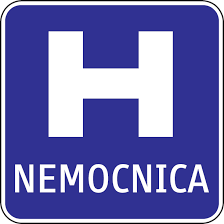 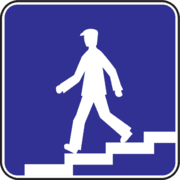 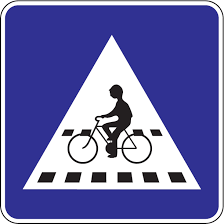 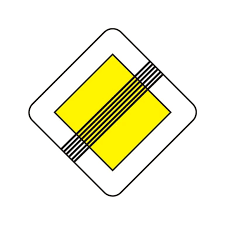        1                     2                    3                       4